1	ENERENT1.1	HOTMASTER MHC - Mobile Heizcontainer bis 2.500 kW1.1.1	HOTMASTER MHC bis 1.000 kW - Mobiler Heizcontainer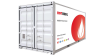 HOTMASTER MHC 1.000 - mobiler Heizcontainer mit einer Leistung bis 1.000 kWLieferung und Aufstellung eines mobilen Heizcontainers auf Mietbasis zur Erzeugung von Prozesswärme für Heizwasser mit einer Temperatur von max. 90°C / 70°C (regelbar).Aufstellen eines Edelstahlkamins auf dem mobilen Heizcontainer (Ausstoßhöhe ca. 5,50 m über Grund). Anschluss der flexiblen Verbindungsleitungen (Vor- / Rücklauf) an das bestehende Versorgungsnetz, entsprechend den bauseitig gestellten Anschlussmöglichkeiten nach Vorgabe. Inbetriebnahme und technische Einweisung am Heizcontainer durch einen ENERENT-Techniker. Verbindungsleitungen in den erforderlichen Dimensionen und Längen.Aufbau und Demontage der Kaminanlage. Abtransport des mobilen Heizcontainers nach Beendigung der Mietzeit sowie dessen Wartung und Endreinigung.Technische DatenTyp: HOTMASTER MHC 1.000 - mobiler ‚Heizcontainer bis 1.000 kW Abmessungen (ohne Kamin) (L x B x H): ca. 6.058 x 2.438 x 2.591 mm Gewicht: ca. 7.500 kg (ohne Wasser / Heizöl)Stromanschluss: 400 V / CEE 16 A / 32 ALowNox Weishaupt Ölbrenner / GasbrennerUmwälzpumpe, drehzahlgeregeltMembran-DruckausdehnungsgefäßSicherheitsventil, 6 barEdelstahlkaminanlageFrostschutzsicherung (Elektrisches Heizgebläse)Verbindungsleitungen für Heizungsvor- / -rücklauf 3"Technische Änderungen vorbehalten.Folgende Positionen sind für den Heizbetrieb:Vermietung bis 1000 kW Mietzeit / TagEUR __________ nettoElektrokabel 400 V - 16 A / 32 A à 25 m / TagEUR __________ nettoMobiler Schalldämpfer MSD (optional) / TagEUR __________ nettoDigitale Fernüberwachung (optional) / TagEUR __________ nettoTechnische Grundpauschale / TagEUR __________ nettoHaftungsübernahme Wärme / TagEUR __________ nettoVerbindungsleitung 2 Stück VL / RL 3" (Storz - B / 89 mm) à 10 m / TagEUR / Stück __________ nettoVerlängerung der Verbindungsleitungen / je Stück, à 10 m / TagEUR / Stück __________ nettoSicherungsschellen 3" für Verbindungsleitungen / je Stück / TagEUR / Stück __________ nettoBrennstoffmanagement (optional)Abrechnung nach Verbrauch je Liter zum ENERENT Tagespreis EUR __________ nettoMobile Tankanlage (optional) / TagEUR __________ nettoAntransport inklusive Kranleistung, Ablade Radius max. 5 m pauschalEUR __________ nettoAbtransport inklusive Kranleistung, Auflade Radius max. 5 m pauschalEUR __________ nettoAufbau / Inbetriebnahme / Einweisung Am HeizcontainerEUR __________ nettoAbbau des HeizcontainersEUR __________ nettoBezugsquelleENERENT Austria GmbHIrrsberg 97 AT-5310 Mondsee - Sankt Lorenz Tel.: +43 2167 90990-10Email: anfrage@enerent.at www.enerent.atStk€€